MINOR PERMIT APPLICATION – EMISSION UNIT INFORMATION SUPPLEMENTARY FORMS FOR ASPHALT PLANTS, SOIL REMEDIATION UNITS & ROCK CRUSHERSFOR A NEW STATIONARY SOURCE:  Complete this form for all emission units.FOR A MODIFICATION TO AN EXISTING STATIONARY SOURCE:IF YOU HAVE A TITLE V PERMIT:  Complete this form for each emissions unit that is new or that is affected by the project.IF YOU DO NOT HAVE A TITLE V PERMIT: Complete this form for all emissions units.Asphalt Plants (Section 2)Soil Remediation (Section 3)Rock Crusher (Section 4)          Have you completed Section 1, above?   Yes      No 
If not, please explain: Section 2:  Asphalt PlantIf the stationary source contains an asphalt plant(s), complete this section instead of Section 2 of Emission Unit Information Form.Have you completed Section 2, above?   Yes      No 
If not, please explain: Section 3:   Soil Remediation UnitIf the stationary source contains a soil remediation unit(s), complete this section instead of Section 2 of Emission Unit Information Form.Have you completed Section 3, above?   Yes      No 
If not, please explain: Section 4   Rock CrushersIf the stationary source contains a rock crusher(s), complete this section for emission units related to rock crushing.NOTE:  Rock crushers and asphalt plants may be subject to federal New Source Performance Standards (40 C.F.R. 60, Subparts I, LL, and OOO.)  The Department no longer enforces these standards through air quality minor permits.   Address all correspondence about compliance with these standards to EPA.Have you completed Section 4, above?   Yes      No 
If not, please explain: Alaska Department of Environmental ConservationAir Quality Control Minor Permit Application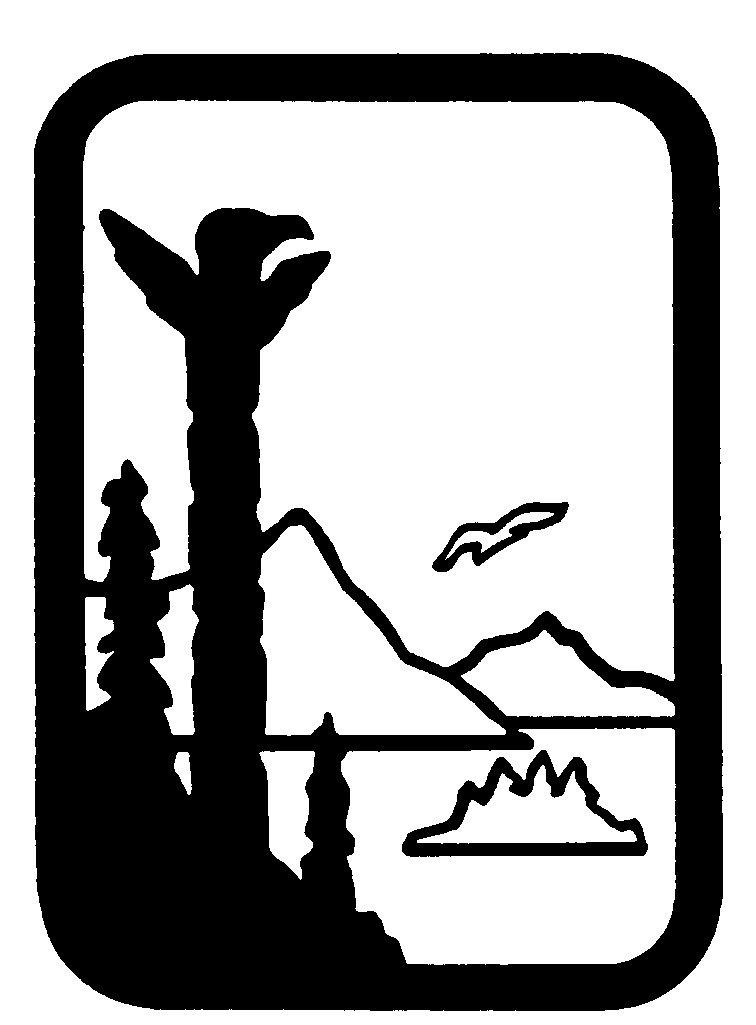 Section 1     Stationary Source InformationSection 1     Stationary Source InformationStationary Source Name:      Owner/Operator:                   Physical Address:                 Owner/Operator:                   Physical Address:                 City and Zip Code:               City and Zip Code:               Type of EquipmentMake and ModelPrimary burner size(Btu per hour)Plants Production Rate 
(maximum and rated)Maximum Fuel Feed Rate:Gallon/hr    Scf/hrDryer:Afterburner :Dryer:Afterburner :Identify each piece of installed equipment by placing an “x” in the box beside the piece of equipment. If the equipment listed has a place to provide the size and capacity, provide that additional information. List only diesel engines that are stationary.Identify each piece of installed equipment by placing an “x” in the box beside the piece of equipment. If the equipment listed has a place to provide the size and capacity, provide that additional information. List only diesel engines that are stationary.Identify each piece of installed equipment by placing an “x” in the box beside the piece of equipment. If the equipment listed has a place to provide the size and capacity, provide that additional information. List only diesel engines that are stationary.Identify each piece of installed equipment by placing an “x” in the box beside the piece of equipment. If the equipment listed has a place to provide the size and capacity, provide that additional information. List only diesel engines that are stationary.Identify each piece of installed equipment by placing an “x” in the box beside the piece of equipment. If the equipment listed has a place to provide the size and capacity, provide that additional information. List only diesel engines that are stationary.Material handling devices:     Conveyors,                                Loaders, Bins,Elevators,                                        Screens, or                                  ChutesDryer control devices:    Baghouse    Cyclone     Scrubber    Knockout boxMaterial handling devices:     Conveyors,                                Loaders, Bins,Elevators,                                        Screens, or                                  ChutesDryer control devices:    Baghouse    Cyclone     Scrubber    Knockout boxAny of the following:    Asphalt cement heaters,    Fuel fired silo heaters    Mixers    Pug mills    Other emission control equipment.  List:Diesel engines:Make & model      ,  Size      hp,  Max fuel rate     gal/hrMake & model      ,  Size      hp,  Max fuel rate     gal/hrMake & model      ,  Size      hp,  Max fuel rate     gal/hrAny of the following:    Asphalt cement heaters,    Fuel fired silo heaters    Mixers    Pug mills    Other emission control equipment.  List:Diesel engines:Make & model      ,  Size      hp,  Max fuel rate     gal/hrMake & model      ,  Size      hp,  Max fuel rate     gal/hrMake & model      ,  Size      hp,  Max fuel rate     gal/hrAny of the following:    Asphalt cement heaters,    Fuel fired silo heaters    Mixers    Pug mills    Other emission control equipment.  List:Diesel engines:Make & model      ,  Size      hp,  Max fuel rate     gal/hrMake & model      ,  Size      hp,  Max fuel rate     gal/hrMake & model      ,  Size      hp,  Max fuel rate     gal/hrNearest distance from dryer exhaust outlet to:Residence                               milesOther occupied structure        miles            Building use:      Nearest distance from dryer exhaust outlet to:Residence                               milesOther occupied structure        miles            Building use:      Was the asphalt plant constructed, modified, or reconstructed before ? If so, check appropriate box.    Constructed    Modified    ReconstructedWas the asphalt plant constructed, modified, or reconstructed before ? If so, check appropriate box.    Constructed    Modified    ReconstructedWas the asphalt plant constructed, modified, or reconstructed before ? If so, check appropriate box.    Constructed    Modified    ReconstructedIf requested by the Department:  Attached is a copy of the operation and maintenance plan for the unit.  Attached is   a copy of the most recent particulate matter source test conducted within the last five years; or  a schedule for conducting the test.   For an asphalt plant within one mile of the nearest residence or occupied structure, a fugitive dust control plan is attached.If requested by the Department:  Attached is a copy of the operation and maintenance plan for the unit.  Attached is   a copy of the most recent particulate matter source test conducted within the last five years; or  a schedule for conducting the test.   For an asphalt plant within one mile of the nearest residence or occupied structure, a fugitive dust control plan is attached.If requested by the Department:  Attached is a copy of the operation and maintenance plan for the unit.  Attached is   a copy of the most recent particulate matter source test conducted within the last five years; or  a schedule for conducting the test.   For an asphalt plant within one mile of the nearest residence or occupied structure, a fugitive dust control plan is attached.If requested by the Department:  Attached is a copy of the operation and maintenance plan for the unit.  Attached is   a copy of the most recent particulate matter source test conducted within the last five years; or  a schedule for conducting the test.   For an asphalt plant within one mile of the nearest residence or occupied structure, a fugitive dust control plan is attached.If requested by the Department:  Attached is a copy of the operation and maintenance plan for the unit.  Attached is   a copy of the most recent particulate matter source test conducted within the last five years; or  a schedule for conducting the test.   For an asphalt plant within one mile of the nearest residence or occupied structure, a fugitive dust control plan is attached.Type of EquipmentMake and modelMake and modelMake and modelPlants Production Rate 
(maximum and rated)Maximum fuel feed:Gallon/hr            Scf/hrDryer, rotary kiln, combustion device in fluidized bed, etc.:Afterburner :Dryer, rotary kiln, combustion device in fluidized bed, etc.:Afterburner :Identify each piece of installed equipment by placing an “x” in the box beside the piece of equipment. If the equipment listed has a place to provide the size and capacity, provide that additional information. List only diesel engines that are stationary.Identify each piece of installed equipment by placing an “x” in the box beside the piece of equipment. If the equipment listed has a place to provide the size and capacity, provide that additional information. List only diesel engines that are stationary.Identify each piece of installed equipment by placing an “x” in the box beside the piece of equipment. If the equipment listed has a place to provide the size and capacity, provide that additional information. List only diesel engines that are stationary.Identify each piece of installed equipment by placing an “x” in the box beside the piece of equipment. If the equipment listed has a place to provide the size and capacity, provide that additional information. List only diesel engines that are stationary.Identify each piece of installed equipment by placing an “x” in the box beside the piece of equipment. If the equipment listed has a place to provide the size and capacity, provide that additional information. List only diesel engines that are stationary.Identify each piece of installed equipment by placing an “x” in the box beside the piece of equipment. If the equipment listed has a place to provide the size and capacity, provide that additional information. List only diesel engines that are stationary.Material handling devices:     Conveyors,                                Loaders, Bins,Elevators,                                        Screens, or                                  ChutesDryer control devices:    Baghouse    Cyclone     Scrubber    Knockout boxMaterial handling devices:     Conveyors,                                Loaders, Bins,Elevators,                                        Screens, or                                  ChutesDryer control devices:    Baghouse    Cyclone     Scrubber    Knockout box    Other emission control equipment.  List: Diesel engines:Make & model      ,  Size      hp,  Max fuel rate     gal/hrMake & model      ,  Size      hp,  Max fuel rate     gal/hrMake & model      ,  Size      hp,  Max fuel rate     gal/hrStorage areas for   Untreated soils  (Describe)                                  If storage bin provide the date installed:        Treated soils  (Describe)                                       If storage bin provide the date installed:         Enclosed truck loading station              Date Installed:           Railcar loading station                          Date Installed:            Other emission control equipment.  List: Diesel engines:Make & model      ,  Size      hp,  Max fuel rate     gal/hrMake & model      ,  Size      hp,  Max fuel rate     gal/hrMake & model      ,  Size      hp,  Max fuel rate     gal/hrStorage areas for   Untreated soils  (Describe)                                  If storage bin provide the date installed:        Treated soils  (Describe)                                       If storage bin provide the date installed:         Enclosed truck loading station              Date Installed:           Railcar loading station                          Date Installed:            Other emission control equipment.  List: Diesel engines:Make & model      ,  Size      hp,  Max fuel rate     gal/hrMake & model      ,  Size      hp,  Max fuel rate     gal/hrMake & model      ,  Size      hp,  Max fuel rate     gal/hrStorage areas for   Untreated soils  (Describe)                                  If storage bin provide the date installed:        Treated soils  (Describe)                                       If storage bin provide the date installed:         Enclosed truck loading station              Date Installed:           Railcar loading station                          Date Installed:            Other emission control equipment.  List: Diesel engines:Make & model      ,  Size      hp,  Max fuel rate     gal/hrMake & model      ,  Size      hp,  Max fuel rate     gal/hrMake & model      ,  Size      hp,  Max fuel rate     gal/hrStorage areas for   Untreated soils  (Describe)                                  If storage bin provide the date installed:        Treated soils  (Describe)                                       If storage bin provide the date installed:         Enclosed truck loading station              Date Installed:           Railcar loading station                          Date Installed:        Nearest distance from emission unit outlet to:Residence                               milesOther occupied structure        miles        Building Use:       Nearest distance from emission unit outlet to:Residence                               milesOther occupied structure        miles        Building Use:       Nearest distance from emission unit outlet to:Residence                               milesOther occupied structure        miles        Building Use:       Nearest distance from emission unit outlet to:Residence                               milesOther occupied structure        miles        Building Use:       Nearest distance from emission unit outlet to:Residence                               milesOther occupied structure        miles        Building Use:       Nearest distance from emission unit outlet to:Residence                               milesOther occupied structure        miles        Building Use:       Nearest distance from emission unit outlet to:Residence                               milesOther occupied structure        miles        Building Use:          Attached is a VOC and dust control plan.   Attached is a carbon monoxide continuous emission monitor performance test report, or schedule for conducting the test.    Attached is a VOC and dust control plan.   Attached is a carbon monoxide continuous emission monitor performance test report, or schedule for conducting the test.    Attached is a VOC and dust control plan.   Attached is a carbon monoxide continuous emission monitor performance test report, or schedule for conducting the test. If requested by the Department:  Attached is a copy of the operation and maintenance plan for the unit.  Attached is   a copy of the most recent particulate matter source test if conducted within the last five years; or  a schedule for conducting the particulate matter source test.If requested by the Department:  Attached is a copy of the operation and maintenance plan for the unit.  Attached is   a copy of the most recent particulate matter source test if conducted within the last five years; or  a schedule for conducting the particulate matter source test.If requested by the Department:  Attached is a copy of the operation and maintenance plan for the unit.  Attached is   a copy of the most recent particulate matter source test if conducted within the last five years; or  a schedule for conducting the particulate matter source test.Initial CrushersInitial CrushersOther CrushersOther CrushersEquipment ID.Rated capacity (tons per hourEquipment ID.Rated capacity (tons per hour)Other Grinding MillsOther Grinding MillsScreening OperationsScreening OperationsEquipment ID.Rated capacity (tons per hour)Equipment ID.Rated capacity (tons per hour)Belt ConveyorsBelt ConveyorsBelt ConveyorsBelt ConveyorsEquipment ID.Rated capacity (tons per hour)Equipment ID.Rated capacity (tons per hour)Bucket ElevatorsBucket ElevatorsStorage BinsStorage BinsEquipment ID.Rated capacity (tons per hour)Equipment ID.Rated capacity (tons per hour)Bagging OperationsBagging OperationsEnclosed Truck or Railcar Loading StationsEnclosed Truck or Railcar Loading StationsEquipment ID.Rated capacity (tons per hour)Equipment ID.Rated capacity (tons per hour)Nearest distance from equipment listed above to:Residence                               miles Other occupied structure        miles        Building Use:      Nearest distance from equipment listed above to:Residence                               miles Other occupied structure        miles        Building Use:      Nearest distance from equipment listed above to:Residence                               miles Other occupied structure        miles        Building Use:      If requested by the Department:   For a rock crusher, a fugitive dust control plan is attached.If requested by the Department:   For a rock crusher, a fugitive dust control plan is attached.